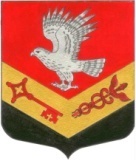 МУНИЦИПАЛЬНОЕ ОБРАЗОВАНИЕ«ЗАНЕВСКОЕ ГОРОДСКОЕ ПОСЕЛЕНИЕ»ВСЕВОЛОЖСКОГО МУНИЦИПАЛЬНОГО РАЙОНАЛЕНИНГРАДСКОЙ ОБЛАСТИСОВЕТ ДЕПУТАТОВ ТРЕТЬЕГО СОЗЫВАРЕШЕНИЕ27.08.2019 года                                                                                             № 48 гп. Янино-1О присвоении звания «Почетный житель  МО «Заневское городское поселение»В соответствии с Положением о звании «Почетный житель МО «Заневское городское поселение», утвержденным решением совета депутатов от 24.11.2016 № 52, в целях признания особых заслуг жителей муниципального образования «Заневское городское поселение» Всеволожского муниципального района Ленинградской области совет депутатов принял РЕШЕНИЕ:1. Присвоить звание «Почетный житель муниципального образования «Заневское городское поселение» Всеволожского муниципального района Ленинградской области» Ружановой Галине Петровне.2. Решение вступает в силу с момента его подписания.3. Настоящее решение опубликовать в газете «Заневский вестник».4. Контроль за исполнением решения возложить на постоянно действующую депутатскую комиссию по экономической политике, бюджету, налогу, инвестициям, правопорядку, законности. Глава муниципального образования				В.Е. Кондратьев  